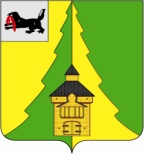 Российская Федерация	Иркутская область	Нижнеилимский муниципальный район	АДМИНИСТРАЦИЯ			ПОСТАНОВЛЕНИЕОт «28» октября 2016 г. № 813г. Железногорск-Илимский	В связи с изменениями объемов финансирования  муниципальной   программы «Капитальный ремонт жилых и нежилых помещений на территории  Нижнеилимского муниципального района» на 2014-2018 годы, утверждённой постановлением администрации Нижнеилимского муниципального района от 14.10.14 № 1662, в соответствии с Федеральным законом от 06.10.03 № 131-ФЗ «Об общих принципах организации местного самоуправления в Российской Федерации», постановлением администрации Нижнеилимского муниципального района от 23.10.13 № 1728 «Об утверждении порядка разработки, реализации и оценки эффективности реализации муниципальных программ администрации Нижнеилимского муниципального района», постановлением администрации Нижнеилимского муниципального района от 05.10.15 № 1117 «О внесении изменений в постановление администрации  Нижнеилимского муниципального района от 05.11.13 № 1825 «Об утверждении Перечня муниципальных программ администрации Нижнеилимского муниципального района», руководствуясь ст. 36, 47 Устава муниципального образования «Нижнеилимский район», администрация Нижнеилимского муниципального районаП О С Т А Н О В Л Я Е Т:В муниципальную программу администрации Нижнеилимского муниципального района «Капитальный ремонт жилых и нежилых помещений на территории Нижнеилимского муниципального района» на 2014-2018 годы», утверждённую постановлением администрации Нижнеилимского муниципального района от 14.10.2014 г. № 1662 внести следующие изменения: Строки 4, 5, 6, 7, 9, 10 паспорта муниципальной программы читать в следующей редакции: В главе 4 муниципальной программы слово «11 149,5» заменить на «11 153,0».   Таблицу 1 муниципальной программы читать в следующей редакции:1.8.  Строку 8 раздела 1 главы 7 – паспорта подпрограммы 1 муниципальной программы читать в следующей редакции:1.9.  Строку 8 раздела 1 главы 8 – паспорта подпрограммы 2 муниципальной программы читать в следующей редакции:1.10.  Строку 8 раздела 1 главы 9 – паспорта подпрограммы 3 муниципальной программы читать в следующей редакции:2. Приложение 1 к муниципальной программе читать в редакции Приложения 1 к настоящему постановлению.3.   Настоящее постановление подлежит официальному опубликованию в периодическом издании «Вестник Думы и администрации Нижнеилимского муниципального района» и на официальном сайте Нижнеилимского муниципального района.4. Контроль за исполнением данного постановления возложить на заместителя мэра района по жилищной политике, градостроительству, энергетике, транспорту и связи  Цвейгарта В. В.	Мэр района                                                               М. С. РомановРассылка: в дело-2, отдел ЖКХ, Т и С, ДУМИ, бухгалтерия, финансовое управление, ОСЭР.	Суслова Н. Ю., 31364«О внесении  изменений в муниципальную программу «Капитальный ремонт жилых и нежилых помещений на территории Нижнеилимского муниципального района» на 2014-2018 годы, утверждённую постановлением администрации Нижнеилимского муниципального района от 14.10.2014 г. № 1662»9Объём и источникифинансирования муниципальной программыОбщий объем финансирования составляет  11 153,0 тыс. рублей, в том числе:2014 год – 0,0 тыс. рублей;2015 год – 1 402,6 тыс. рублей;2016 год – 2 505,4 тыс. рублей;2017 год – 3 517,0 тыс. рублей;2018 год – 3 728,0 тыс. рублей.Объем финансирования за счет средств бюджета МО «Нижнеилимский район» составляет  11 153,0 тыс. рублей, в том числе:2014 год – 0,0 тыс. рублей;2015 год – 1 402,6 тыс. рублей;2016 год – 2 505,4 тыс. рублей;2017 год – 3 517,0 тыс. рублей;2018 год – 3 728,0 тыс. рублей.Источник финансированияОбъём финансирования, тыс. руб.Объём финансирования, тыс. руб.Объём финансирования, тыс. руб.Объём финансирования, тыс. руб.Объём финансирования, тыс. руб.Объём финансирования, тыс. руб.Источник финансированияза весь периодреализациимуниципальнойпрограммыв т. ч. по годамв т. ч. по годамв т. ч. по годамв т. ч. по годамв т. ч. по годамИсточник финансированияза весь периодреализациимуниципальнойпрограммы2014 г.2015 г.2016 г.2017 г.2018 г.Муниципальная программаМуниципальная программаМуниципальная программаМуниципальная программаМуниципальная программаМуниципальная программаМуниципальная программаВсего, в т.ч.:11 153,00,01 402,62 505,43 517,03 728,0Бюджет МО«Нижнеилимский район»11 153,00,01 402,62 505,43 517,03 728,0Подпрограмма 1Подпрограмма 1Подпрограмма 1Подпрограмма 1Подпрограмма 1Подпрограмма 1Подпрограмма 1Всего, в т.ч.:9 916,60,01 400,02 271,63 017,03 228,0Бюджет МО«Нижнеилимский район»9 916,60,01 400,02 271,63 017,03 228,0Подпрограмма 2Подпрограмма 2Подпрограмма 2Подпрограмма 2Подпрограмма 2Подпрограмма 2Подпрограмма 2Всего, в т.ч.:1 231,00,02,6228,4500,0 500,0Бюджет МО«Нижнеилимский район»1 231,00,02,6228,4500,0500,0Подпрограмма 3Подпрограмма 3Подпрограмма 3Подпрограмма 3Подпрограмма 3Подпрограмма 3Подпрограмма 3Всего, в т.ч.:5,40,00,05,40,00,0Бюджет МО«Нижнеилимский район»5,40,00,05,40,00,08Объём и источникифинансирования подпрограммыОбщий объем финансирования составляет  9 916,6 тыс. рублей, в том числе:2014 год – 0,0 тыс. рублей;2015 год – 1 400,0 тыс. рублей;2016 год – 2 271,6 тыс. рублей;2017 год – 3 017,0 тыс. рублей;2018 год – 3 228,0 тыс. рублей.Объем финансирования за счет средств бюджета МО «Нижнеилимский район» составляет 9 916,6 тыс. рублей, в том числе:2014 год – 0,0 тыс. рублей;2015 год – 1 400,0 тыс. рублей;2016 год – 2 271,6 тыс. рублей;2017 год – 3 017,0 тыс. рублей;2018 год – 3 228,0 тыс. рублей.8Объём и источникифинансирования подпрограммыОбщий объем финансирования составляет  1 231,0 тыс. рублей, в том числе:2014 год – 0,0 тыс. рублей;2015 год – 2,6 тыс. рублей;2016 год – 228,4 тыс. рублей;2017 год – 500,0 тыс. рублей;2018 год – 500,0 тыс. рублей.Объем финансирования за счет средств бюджета МО «Нижнеилимский район» составляет 1 231,0 тыс. рублей, в том числе:2014 год – 0,0 тыс. рублей;2015 год – 2,6 тыс. рублей;2016 год – 228,4 тыс. рублей;2017 год – 500,0 тыс. рублей;2018 год – 500,0 тыс. рублей.8Объем и источникифинансирования подпрограммыОбщий объем финансирования составляет 5,4 тыс. руб., в т.ч.:2016 год – 5,4  тыс. руб.2017 год – 0,0 тыс. руб.2018 год – 0,0 тыс. руб.Объём финансирования за счёт бюджета МО «Нижнеилимский район» составляет 5,4 тыс. руб., в т.ч.:2016 год – 5,4  тыс. руб.2017 год – 0,0 тыс. руб.2018 год – 0,0 тыс. руб.Приложение 1к постановлению администрации Нижнеилимского муниципального района  от ____________2016 г. № ________к постановлению администрации Нижнеилимского муниципального района  от ____________2016 г. № ________к постановлению администрации Нижнеилимского муниципального района  от ____________2016 г. № ________к постановлению администрации Нижнеилимского муниципального района  от ____________2016 г. № ________к постановлению администрации Нижнеилимского муниципального района  от ____________2016 г. № ________к постановлению администрации Нижнеилимского муниципального района  от ____________2016 г. № ________ПЛАН МЕРОПРИЯТИЙ ПО РЕАЛИЗАЦИИ ПРОГРАММЫ                                                                                                                                                                                                                                                           "КАПИТАЛЬНЫЙ РЕМОНТ ЖИЛЫХ И НЕЖИЛЫХ ПОМЕЩЕНИЙ НА ТЕРРИТОРИИ НИЖНЕИЛИМСКОГО МУНИЦИПАЛЬНОГО РАЙОНА"ПЛАН МЕРОПРИЯТИЙ ПО РЕАЛИЗАЦИИ ПРОГРАММЫ                                                                                                                                                                                                                                                           "КАПИТАЛЬНЫЙ РЕМОНТ ЖИЛЫХ И НЕЖИЛЫХ ПОМЕЩЕНИЙ НА ТЕРРИТОРИИ НИЖНЕИЛИМСКОГО МУНИЦИПАЛЬНОГО РАЙОНА"ПЛАН МЕРОПРИЯТИЙ ПО РЕАЛИЗАЦИИ ПРОГРАММЫ                                                                                                                                                                                                                                                           "КАПИТАЛЬНЫЙ РЕМОНТ ЖИЛЫХ И НЕЖИЛЫХ ПОМЕЩЕНИЙ НА ТЕРРИТОРИИ НИЖНЕИЛИМСКОГО МУНИЦИПАЛЬНОГО РАЙОНА"ПЛАН МЕРОПРИЯТИЙ ПО РЕАЛИЗАЦИИ ПРОГРАММЫ                                                                                                                                                                                                                                                           "КАПИТАЛЬНЫЙ РЕМОНТ ЖИЛЫХ И НЕЖИЛЫХ ПОМЕЩЕНИЙ НА ТЕРРИТОРИИ НИЖНЕИЛИМСКОГО МУНИЦИПАЛЬНОГО РАЙОНА"ПЛАН МЕРОПРИЯТИЙ ПО РЕАЛИЗАЦИИ ПРОГРАММЫ                                                                                                                                                                                                                                                           "КАПИТАЛЬНЫЙ РЕМОНТ ЖИЛЫХ И НЕЖИЛЫХ ПОМЕЩЕНИЙ НА ТЕРРИТОРИИ НИЖНЕИЛИМСКОГО МУНИЦИПАЛЬНОГО РАЙОНА"ПЛАН МЕРОПРИЯТИЙ ПО РЕАЛИЗАЦИИ ПРОГРАММЫ                                                                                                                                                                                                                                                           "КАПИТАЛЬНЫЙ РЕМОНТ ЖИЛЫХ И НЕЖИЛЫХ ПОМЕЩЕНИЙ НА ТЕРРИТОРИИ НИЖНЕИЛИМСКОГО МУНИЦИПАЛЬНОГО РАЙОНА"ПЛАН МЕРОПРИЯТИЙ ПО РЕАЛИЗАЦИИ ПРОГРАММЫ                                                                                                                                                                                                                                                           "КАПИТАЛЬНЫЙ РЕМОНТ ЖИЛЫХ И НЕЖИЛЫХ ПОМЕЩЕНИЙ НА ТЕРРИТОРИИ НИЖНЕИЛИМСКОГО МУНИЦИПАЛЬНОГО РАЙОНА"ПЛАН МЕРОПРИЯТИЙ ПО РЕАЛИЗАЦИИ ПРОГРАММЫ                                                                                                                                                                                                                                                           "КАПИТАЛЬНЫЙ РЕМОНТ ЖИЛЫХ И НЕЖИЛЫХ ПОМЕЩЕНИЙ НА ТЕРРИТОРИИ НИЖНЕИЛИМСКОГО МУНИЦИПАЛЬНОГО РАЙОНА"ПЛАН МЕРОПРИЯТИЙ ПО РЕАЛИЗАЦИИ ПРОГРАММЫ                                                                                                                                                                                                                                                           "КАПИТАЛЬНЫЙ РЕМОНТ ЖИЛЫХ И НЕЖИЛЫХ ПОМЕЩЕНИЙ НА ТЕРРИТОРИИ НИЖНЕИЛИМСКОГО МУНИЦИПАЛЬНОГО РАЙОНА"ПЛАН МЕРОПРИЯТИЙ ПО РЕАЛИЗАЦИИ ПРОГРАММЫ                                                                                                                                                                                                                                                           "КАПИТАЛЬНЫЙ РЕМОНТ ЖИЛЫХ И НЕЖИЛЫХ ПОМЕЩЕНИЙ НА ТЕРРИТОРИИ НИЖНЕИЛИМСКОГО МУНИЦИПАЛЬНОГО РАЙОНА"Заместитель мэра района  по жилищной политике, градостроительству, энергетике, транспорту и связи                                                                     В. В. ЦвейгартЗаместитель мэра района  по жилищной политике, градостроительству, энергетике, транспорту и связи                                                                     В. В. ЦвейгартЗаместитель мэра района  по жилищной политике, градостроительству, энергетике, транспорту и связи                                                                     В. В. ЦвейгартЗаместитель мэра района  по жилищной политике, градостроительству, энергетике, транспорту и связи                                                                     В. В. ЦвейгартЗаместитель мэра района  по жилищной политике, градостроительству, энергетике, транспорту и связи                                                                     В. В. ЦвейгартЗаместитель мэра района  по жилищной политике, градостроительству, энергетике, транспорту и связи                                                                     В. В. ЦвейгартЗаместитель мэра района  по жилищной политике, градостроительству, энергетике, транспорту и связи                                                                     В. В. ЦвейгартЗаместитель мэра района  по жилищной политике, градостроительству, энергетике, транспорту и связи                                                                     В. В. ЦвейгартЗаместитель мэра района  по жилищной политике, градостроительству, энергетике, транспорту и связи                                                                     В. В. Цвейгарт